Direction of Travel (check one)Left to Right□Right to Left□PassFailLabVIEW VI:Program indicates NO PATH correctly□□Train traverses entire course in Normal Mode□□Train traverses entire course in Reverse Mode□□Boolean switches (on front panel of VI) indicate occupied track locations□□Lights (on front panel of VI) indicate which switches are set□□Other Deliverables:Simplified Boolean equations□□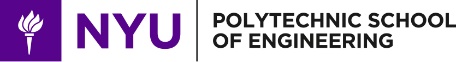 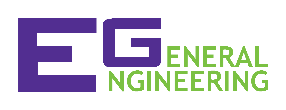 